Screedsure Waterproofing  Membrane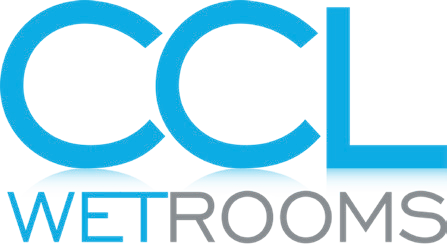 Product Specification DocumentDATE: 12.09. 2019	REF: PL-CW-PSDSS01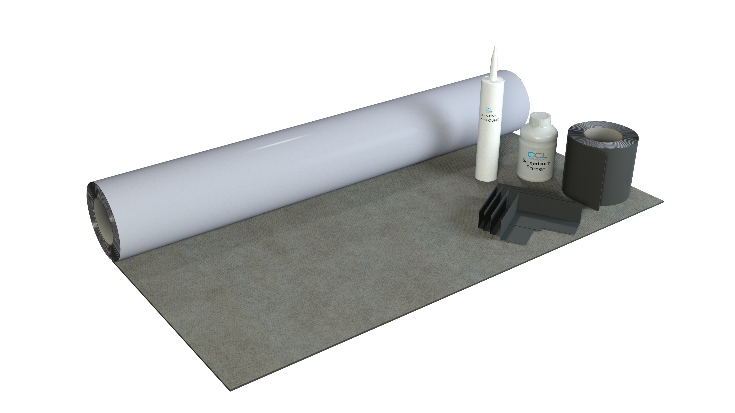 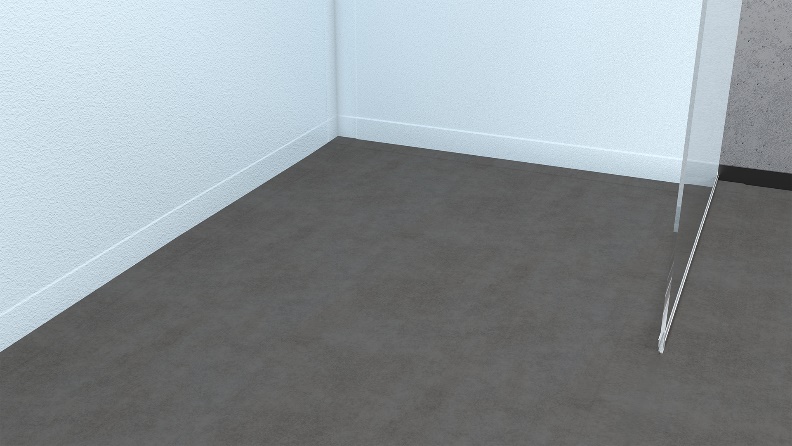 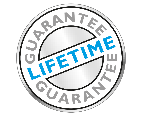 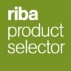 Detailed DescriptionScreedsure is a copolymer self-adhesive waterproofing membrane specifically designed for use onto screeded and other solid floors.Developed for use in bathrooms, wetrooms and similar wet areas. Screedsure is comprised of a 1mm butyl based membrane, with a fabric top layer providing an excellent surface for the adhesion of natural stone, porcelain and ceramic tiles. Screedsure is quick and easy to apply, providing a consistent waterproof layer that is guaranteed not to leak. It also provides an effective barrier to the transition of water vapour. System ComponentsScreedsure MembraneScreedsure PrimerScreedsure Reinforcing TapeScreedsure Jointing CompoundScreedsure Pre-formed CornersFeatures and BenefitsLifetime GuaranteeSuitable for concrete, including gypsum based anhydrite screedsSelf-adhesive – quick and easy to applyReady to tile immediatelyIdeal for fast track constructionSupplied as a complete kitSuitable for use with electric underfloor heating upto 150kw/m²1mm factory controlled thicknessCompatible with silicone sealants & stone sealersCompatible with wet underfloor heating systems, provided the pipework does not come into direct contact with the membraneProduct GuidanceThickness:1.0mm.Primer:All surfaces to be primed with Screedsure Primer.Joints:Butt joint: 1–2 mm gap. All butt joints in the membrane, wall-to-wall and wall-to-floor interfaces and at pipe entries to be sealed with Screedsure Jointing Compound, gun applied. All small gaps or voids around pipe entries, etc, to be filled with Screedsure Jointing Compound (JC2).Accessories:Screedsure Reinforcing Tape to reinforce all wall junctions, butt joints and other detail work in membrane.SSM-K5:  5m² kit contains 5 x 1m roll of membrane; 10m Reinforcing Tape; 500ml Primer; 290ml Jointing Compound.SSM K-10: 10m² kit contains 10 x 1m roll of membrane; 15m Reinforcing Tape; 1L Primer; 290ml Jointing Compound.OptionsWaterproofing Membrane:CCL Wetrooms Tilesure Waterproofing & Decoupling Membrane or Screedsure Membrane, should be applied to the entire bathroom floor area. For larger bathrooms, Tilesure Waterproofing & Decoupling Membrane should be applied to a minimum of the shower area, plus an additional one metre in all directions. FWM (Flexible Wall Membrane) should then be applied to the walls within the shower area only, to a minimum height of 2000mm and overlapped onto the Tilesure/ Screedsure Reinforcing Tape.See separate Product Specification Document for full details. Product SpecificationProduct reference		Code		Size		Description   Screedsure Kit		SSM-K5		5m²		5m x 1m Roll of Membrane						10m Reinforcing Tape						500ml Primer						290ml Jointing CompoundScreedsure Kit		SSM-K10 	10m²		10m x 1m Roll of Membrane						15m Reinforcing Tape						1L Primer						290ml Jointing CompoundProduct reference		Code		Size		Description   Additional separate itemsPre-formed Corner		PFC-INT				Internal Corner		PFC-EXT				External	Corner	Reinforcing Tape		SSM-T10		10m			SSM-T15		15mPrimer		SSM-PR5		500ml		SSM-PR10	1L	Jointing Compound		SSM-JC2		290mlManufacturerName:		CCL WetroomsContact Info:		Address:	Lodge Farm					Hook Road					North Warnborough					Hook					RG29 1HA			Tel:	+44 (0)844 3276002		Fax:	+44 (0)1256 765100			Web:	www.ccl-wetrooms.co.uk	Email:	info@ccl-wetrooms.co.uk.